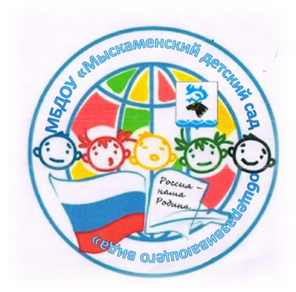 РОССИЙСКАЯ ФЕДЕРАЦИЯЯМАЛО – НЕНЕЦКИЙ АВТОНОМНЫЙ ОКРУГМуниципальное образование Ямальский районМБДОУ «Мыскаменский детский сад»Сценарий новогоднего утренника для детей старшей/подготовительной группыТема: Проделки Бабы Яги.
Автор-составитель: Буинцева Оксана Борисовнавоспитательс. Мыс КаменныйВедущий:
С новым Годом поздравляю!
И хозяев, и гостей,
Счастья всем, добра желаю,
И погожих, ясных дней.
И еще есть поздравленье -
В детском садике своем
Здоровее и румяней,
Становитесь с каждым днем!1 ребенок:
Здравствуй, елка, как мы рады,
Что ты снова к нам пришла.
И в зелененьких иголках,
Свежесть леса принесла!2 ребенок:
На ветвях твоих игрушки,
И фонарики горят.
Разноцветные хлопушки,
Бусы разные горят!3 ребенок:
- Ты свежесть лесную рассветную,
Внесла в нашу комнату светлую.
Расправила иглы смолистые,
Зажгись огоньками искристыми!4 ребенок:
Раздвигайте круг пошире,
Становитесь в хоровод.
Дружно, радостно мы жили,
Дружно встретим Новый Год!Песня №1. "В декабре"Белые, белые в декабре, в декабре,
Елочки, елочки во дворе, во дворе.
Кружится, кружится и поет, и поет,
Праздничный, праздничный хоровод, хоровод!Скользкие, скользкие в декабре, в декабре,
Горочки, горочки во дворе, во дворе.
Кружится, кружится и поет, и поет,
Праздничный, праздничный хоровод, хоровод!Звонкие, звонкие в декабре, в декабре,
Песенки, песенки во дворе, во дворе.
Кружится, кружится и поет, и поет,
Праздничный, праздничный хоровод, хоровод!Ведущий:
Сегодня будем веселиться,
Пускай сияют счастьем лица.
Снежинки-сестры прилетели,
Кружитесь все вокруг метели.Танец Буги -  Вуги.
 Выбегает сорока и дает телеграмму от Деда Мороза:
Ведущий: 
"Так спешил, что стало жарко,
Да рассыпались подарки,
Зацепился за сучок, 
И порвался мой мешок.
Я пока их собираю,
К вам Снегурку посылаю.
Только, милые, смотрите,
мою внучку берегите".Ведущий:
Мы Снегурочку приветим, мы ее с оркестром встретим.Дети играют на шумовых музыкальных инструментах. Входит Баба-Яга. наряженная снегурочкой.Баба-Яга:
А вот и я, а вот и я.Ведущий:
Кто ты?Баба-Яга:
Как кто? Внучка.Ведущий:
Ах, так ты внучка Деда Мороза?Баба-Яга:
Ну да! Внучку встречайте и здоровы бывайте.Ведущий:
Так, ты стало быть Снегурочка. А почему дедушка Мороз не пришел?Баба-Яга:
Так он спешил, что стало жарко и рассыпались поджарки.Ведущий:
Какие еще поджарки?Баба-Яга:
Да как же: рассыпались поджарки и порвался мой сучок.Ведущий:
Ну, вот что. Никакая ты не внучка Деда Мороза. Так что иди отсюда по добру, по здорову, а мы будем праздник продолжать.Баба-Яга:
Но ведь Дед Мороз говорил: "Только, милые, смотрите, мою внучку берегите".Ведущий:
Ребята, а может и вправду она Снегурочка?Дети хором:
Нет!Ведущий:
А кто же она?Дети хором:
Баба-Яга!Ведущий:
Я тоже думаю, что Баба-Яга. Давайте ее, обманщицу, подразним.Игра "Бабка - Ежка, костяная ножка".Баба-Яга:
Но-но, подумаешь, дразнитесь. А Снегурочка ваша у меня, а я ее не отпущу.Ведущий:
Постой, куда же ты, отпусти нашу Снегурочку!Баба-Яга:
Нет, я ее лучше баньку мне топить заставлю.Ведущий:
Что же делать? Растает ведь наша снегурочка в баньке. Баба-Яга, проси, что хочешь, только Снегурочку отпусти.Баба-Яга:
Хочу у вас на празднике остаться.Ведущий:
Ну что ребята, пусть остается? Оставайся и Снегурочку приведи.Баба-Яга уходит, а дети играют в игру Ёлочки-Пенечки.Баба-Яга:
Вот ваша Снегурочка.Ведущий:
Снегурочка, а почему ты так укуталась, да и голос у тебя что-то хриплый?Пират:
Это я во время шторма простудился. Ой! Хотите, детки загадку?В чаще леса есть такое,
Непонятное, большое,
Как у курицы две ножки,
Двери есть, но нет окошка,
Там живет одна подружка,
Что за дом такой?
Дети хором: Избушка!Пират:
Правильно, дети.Ведущий:
Что-то странно. Неужели у тебя. Снегурочка, подружка Баба-Яга?Пират (закрывая рот):
Ой! Да, нет, конечно. А давайте все вместе поиграем.Дети с Пиратом и Бабой-Ягой танцуют танец Пяточка - Носочек. Пират так разгорячился, что сбрасывает с себя белую одежду и этим выдает себя. Музыка останавливается.Ведущий:
Дети, смотрите, так это не Снегурочка, а Пират. Давайте-ка свяжем их с Бабой-Ягой.Дети связывают Пирата и Бабу-Ягу, те сопротивляются и кричат:
Это не честно. Пощадите, Не топите.Ведущий:
Ага, испугались! Говорите, где Снегурочка!Баба-Яга:
Сейчас, сейчас приведем.Их развязывают и они уходят.Ведущий:
Ребята, давайте позовем Снегурочку, чтобы она знала, что мы ее здесь ждем.Дети хором:
Сне-гу-роч-ка! Сне-гу-роч-ка! Сне-гу-роч-ка!Входит Снегурочка, печальная.Снегурочка (грустно):
C Новым Годом.Ведущий:
Что с тобой, Снегурочка? Почему ты такая печальная? Не улыбаешься. Ой-ё-ёй. Наверно, ее заколдовали. Что же делать? Ребята, может мы ее песней расколдуем, она и развеселится. Ты присаживайся, Снегурочка, и посмотри на наших детей.Песня № 2. Хоровод "К нам приходит Новый Год"Хорошо, что каждый год,
К нам приходит Новый Год.
Зажигает нашу елку,
И заводит хоровод.Если танца будет мало,
Есть у танца поворот.
Мы станцуем все сначала,
А потом наоборот!Ну ка шире шире круг,Выходи смелее друг.Веселей в ладоши хлопай,Не жалей сегодня рук.Если танца будет мало,
Есть у танца поворот.
Мы станцуем все сначала,
А потом наоборот!Мы под елочкой плясать,Можем целых три часа.И не, сколько не устанем,Вот какие чудеса. Дети присаживаются на свои места.Снегурочка (весело):
Вот спасибо вам, друзья. 
Снова прежней стала я. 
Ведущий:
Ребята, Дед Мороз близко! Давайте позовем его, чтобы он не сбился в пути. Скажем все вместе: "Дед Мороз, иди скорей! Вместе будет веселей!"Дети зовут Деда Мороза. Входит Дед Мороз с песней, говорит поздравления.Дед Мороз:
Ах, вот где елочка моя. Убежала от мороза, в сад явилася сама.Ведущий:
Дед Мороз, не горят на ней огни, ты нам елочку зажги.Дед Мороз:
Раз, два, три, посох помоги, елочку ты нам зажги. (Стучит три раза посохом). Загорается елка.
Дед Мороз:
С Новым Годом!
С новым счастьем!
Не забыл вас Дед Мороз,
И на праздник новогодний
Песню новую принес.
В хоровод вставайте, 
Дружно запевайте!
Песня № 3. Дети водят хоровод и поют песню "Ах, какой хороший, добрый Дед Мороз".Ах, какой хороший,
Добрый Дед Мороз!
Елку нам на праздник,
Из лесу принес.Огоньки сверкают,
Красный, голубой,
Хорошо нам, елка,
Весело с тобой!Мы убрали елку,
В праздничный наряд.
Огоньки на елке
Весело горят.
припевЕлочка сверкает,Золотым дождем.Дед мороз на елку,Приходи мы ждем.
припевДети присаживаются.Дед Мороз:
Ну, спасибо вам, ребятки, спели песню вы со мной. А скажите-ка, ребятки, весело ли вам зимой?Снегурочка и дети:
Нам морозы не беда! Не страшны и холода.Дед Мороз:
Вы мороза не боитесь?
Берегитесь, берегитесь,
Ну-ка, руки покажите,
Да за спину уберите,
До кого дотронусь я,
Заморожу тех шутя.
Игра "Заморожу".Ведущий:
Добрый дедушка Мороз! А еще с нами поиграй в игру "Угадайка"!Дети:
Добрый дедушка Мороз,
Посмотри как ты на нас,
Догадайся, Дед Мороз,
Что мы делаем сейчас?
(играют на скрипке)
Дед Мороз:
Бороду чешете.Дети: 
Нет, мы на скрипке играем.Дети:
Добрый дедушка Мороз,
Посмотри как ты на нас,
Догадайся, Дед Мороз,
Что мы делаем сейчас?
(играют на дудочке)
Дед Мороз:
Молоко пьете.Дети: 
Нет, мы на дудочке играем.Дети:
Добрый дедушка Мороз,
Посмотри как ты на нас,
Догадайся, Дед Мороз,
Что мы делаем сейчас?
(играют на пианино)
Дед Мороз:
Крупу перебираете.Дети: 
Нет, мы на пианино играем.Ведущий:
Дед Мороз, ничего ты не угадал, пляши и весели нас.Дед Мороз пляшет.Дед Мороз:
Ох, и жарко тут у вас, сейчас растаю. Внученька, принеси холодненькой водички остудиться.Снегурочка приносит большую кружку, заполненную на 1/3 конфетти. Дед Мороз делает вид, что пьет, а сам неожиданно "выливает" из кружки конфетти на родителей.Дед Мороз:
Встречают песней Новый Год,
Встречают пляской Новый Год,
А кто стихи про праздник знает?
Пускай сейчас их прочитает.
Дети выходят и читают под елочкой стихи.Снегурочка:
А теперь пора опять всем нам вместе поиграть.Игра Паровоз. Во время игры появляется Баба-Яга и потихоньку уносит посох Деда Мороза.Снегурочка:
Дед Мороз, а ты не забыл про подарки?Дед Мороз:
Сейчас возьму свой волшебный посох. А где же он? Дети, вы не видели? (Баба-Яга ходит за спиной Деда Мороза).Дед Мороз оборачивается, отбирает посох и говорит:
Опять за старое взялась. Только и делаешь злые дела. Сейчас тебя заморожу!Стучит три раза посохом, Баба-Яга кричит:Баба-Яга:Ой, не надо, ой, не хочу, ой (и замирает в смешной позе).Прибегает Пират и жалеет ее:
Ах, ты моя Ягусенька, как же я без тебя? Дед Мороз! Дед Мороз! Давай, я тебе стих расскажу, если тебе понравится, то ты Бабу-Ягу разморозишь.Пират рассказывает стих.Дед Мороз:
Хорошо, разморожу Бабу-Ягу и поверю ей в последний раз. Раз, два, три, отомри!Баба-Яга:
Ой, что со мной случилось? Я, кажется, подобрела и хочу доброе дело сделать.Дед Мороз:
А какое?Баба-Яга:
Хочу подарочки детям подарить. (Свистит. Со скрипом входит Избушка и танцует).Избушка:
Баба-Яга! Баба-Яга!Баба-Яга:
Кто меня кричит? Кто в избушке живет? Кто там бабушку зовет? Эй, Избушка - говорушка, не ленись, ко мне повернись передом, к елке задом!Избушка:
А где же Дед Мороз? 
Он подарки детям нес, 
Добрый Дед Мороз. 
Его мешок в лесу нашла,
И к вам скорее принесла, 
Чтоб снежком их не смочило,
Я в избушке их укрыла, 
Ты в окошко постучи, 
И подарок получи.
Дед Мороз и Баба-Яга стучат в окошко, оттуда вылетает подарок.Дед Мороз:
Спасибо, Избушечка, но где же остальные подарки?Избушка:
Снег под елкой разгреби,
И подарки там найди.
А теперь мне в лес пора,
До свиданья, детвора. (Уходит)Дед Мороз достает из-под елки мешок и раздает детям подарки.Дед Мороз:
А теперь и мне пора,
К вам на праздник через год
Дед Мороз опять придет,
До свидания, ребята,
Дорогие дошколята!
Снегурочка подходит к Деду Морозу:
Снегурочка:Нам так не хочется прощаться,
Мы будем все скучать без вас,
Как жаль, что нужно расставаться,
Сейчас споем в последний раз.
Песня № 4. "До свиданья, Дед Мороз".До свиданья, до свиданья,
Милый дедушка Мороз,
Ты исполнил обещанья,
Столько радости принес.Обещаем, обещаем,
Что как только подрастем,
Снова в гости, снова в гости,
К этой елочке придем.Мы запомним, мы запомним,
Наш чудесный хоровод,
Наши песни, наши танцы,
Наш веселый Новый Год!До свиданья, до свиданья,
Милый дедушка Мороз.
Ты исполнил обещанья,
Столько радости принес.Дед Мороз и Снегурочка уходят.Ведущий:Прощальные слова.